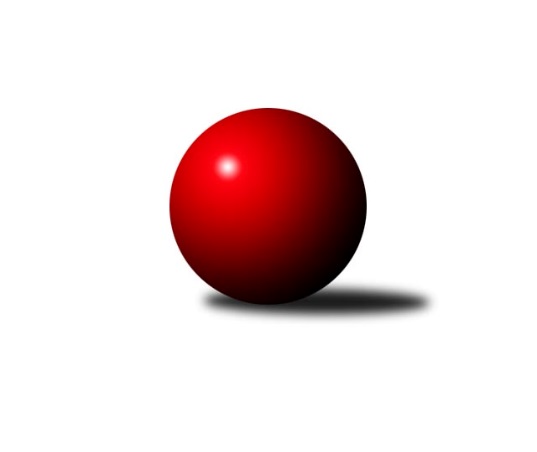 Č.8Ročník 2022/2023	12.11.2022Nejlepšího výkonu v tomto kole: 2799 dosáhlo družstvo: Loko Cheb B Západočeská divize 2022/2023Výsledky 8. kolaSouhrnný přehled výsledků:Loko Cheb B 	- Kuželky Ji.Hazlov B	14:2	2799:2626		12.11.TJ Dobřany	- TJ Havlovice 	12:4	2500:2429		12.11.TJ Sokol Útvina	- Kuželky Holýšov B	12:4	2461:2451		12.11.TJ Lomnice B	- Loko Cheb A 	12:4	2572:2366		12.11.Slovan K.Vary B	- Baník Stříbro	12:4	2521:2072		12.11.TJ Sokol Zahořany 	- TJ Jáchymov	14:2	2612:2572		12.11.Tabulka družstev:	1.	TJ Lomnice B	8	7	0	1	94 : 34 	 	 2583	14	2.	Slovan K.Vary B	8	6	1	1	84 : 44 	 	 2600	13	3.	Kuželky Holýšov B	8	5	0	3	82 : 46 	 	 2591	10	4.	TJ Dobřany	8	4	1	3	64 : 64 	 	 2515	9	5.	Loko Cheb B	8	4	0	4	76 : 52 	 	 2567	8	6.	Kuželky Ji.Hazlov B	8	4	0	4	64 : 64 	 	 2596	8	7.	Baník Stříbro	8	4	0	4	64 : 64 	 	 2470	8	8.	TJ Sokol Útvina	8	3	1	4	63 : 65 	 	 2514	7	9.	TJ Sokol Zahořany	8	3	1	4	56 : 72 	 	 2590	7	10.	TJ Jáchymov	8	3	1	4	50 : 78 	 	 2558	7	11.	Loko Cheb A	8	2	0	6	47 : 81 	 	 2509	4	12.	TJ Havlovice	8	0	1	7	24 : 104 	 	 2488	1Podrobné výsledky kola:	 Loko Cheb B 	2799	14:2	2626	Kuželky Ji.Hazlov B	Lenka Pivoňková	 	 241 	 252 		493 	 2:0 	 425 	 	226 	 199		Jana Komancová	Miroslav Pivoňka	 	 227 	 208 		435 	 0:2 	 441 	 	214 	 227		Kamil Bláha	Jiří Jaroš	 	 239 	 215 		454 	 2:0 	 450 	 	247 	 203		Pavel Repčík	Jakub Růžička	 	 234 	 234 		468 	 2:0 	 431 	 	217 	 214		Michael Wittwar	Dagmar Rajlichová	 	 229 	 248 		477 	 2:0 	 464 	 	228 	 236		Petr Haken	Petr Rajlich	 	 225 	 247 		472 	 2:0 	 415 	 	213 	 202		Pavel Bránickýrozhodčí: Petr RajlichNejlepší výkon utkání: 493 - Lenka Pivoňková	 TJ Dobřany	2500	12:4	2429	TJ Havlovice 	Marek Smetana	 	 189 	 217 		406 	 2:0 	 401 	 	204 	 197		Jiří Rádl	Michal Lohr	 	 232 	 202 		434 	 2:0 	 409 	 	214 	 195		Petr Ziegler	Pavel Sloup	 	 192 	 242 		434 	 2:0 	 403 	 	210 	 193		Josef Nedoma	Josef Dvořák	 	 206 	 200 		406 	 2:0 	 377 	 	207 	 170		Miroslav Lukáš	Vojtěch Kořan	 	 207 	 204 		411 	 0:2 	 426 	 	195 	 231		Tomáš Vrba	Petr Kučera	 	 196 	 213 		409 	 0:2 	 413 	 	202 	 211		Pavel Pivoňkarozhodčí: Marek SmetanaNejlepšího výkonu v tomto utkání: 434 kuželek dosáhli: Michal Lohr, Pavel Sloup	 TJ Sokol Útvina	2461	12:4	2451	Kuželky Holýšov B	Filip Kalina	 	 222 	 204 		426 	 2:0 	 404 	 	193 	 211		Jakub Janouch	Stanislav Veselý	 	 184 	 194 		378 	 2:0 	 369 	 	167 	 202		Miroslav Martínek	Jiří Kubínek	 	 202 	 198 		400 	 0:2 	 459 	 	228 	 231		Michael Martínek	Vít Červenka	 	 203 	 204 		407 	 2:0 	 401 	 	215 	 186		Petr Ježek	Václav Kříž ml.	 	 216 	 228 		444 	 2:0 	 394 	 	199 	 195		Jan Laksar	Jan Kříž	 	 200 	 206 		406 	 0:2 	 424 	 	205 	 219		Jan Myslíkrozhodčí: Jaroslav DobiášNejlepší výkon utkání: 459 - Michael Martínek	 TJ Lomnice B	2572	12:4	2366	Loko Cheb A 	Lubomír Hromada	 	 204 	 208 		412 	 2:0 	 366 	 	192 	 174		Hana Berkovcová	Rudolf Štěpanovský	 	 218 	 197 		415 	 0:2 	 450 	 	223 	 227		Ladislav Lipták	Zuzana Kožíšková	 	 208 	 229 		437 	 2:0 	 405 	 	190 	 215		Zdeněk Eichler	Tereza Štursová	 	 241 	 201 		442 	 2:0 	 345 	 	174 	 171		Jan Adam	Lucie Vajdíková	 	 238 	 220 		458 	 2:0 	 369 	 	181 	 188		Jiří Čížek	Jiří Guba	 	 205 	 203 		408 	 0:2 	 431 	 	216 	 215		František Doušarozhodčí: Jiří GubaNejlepší výkon utkání: 458 - Lucie Vajdíková	 Slovan K.Vary B	2521	12:4	2072	Baník Stříbro	Radek Cimbala	 	 217 	 212 		429 	 2:0 	 0 	 	0 	 0		nikdo nenastoupil	Marcel Toužimský	 	 206 	 230 		436 	 2:0 	 412 	 	209 	 203		Jan Vacikar	Daniela Stašová	 	 208 	 218 		426 	 2:0 	 390 	 	202 	 188		Pavel Basl	Tomáš Beck ml.	 	 186 	 193 		379 	 0:2 	 414 	 	211 	 203		Jan Čech	Lukáš Holý	 	 198 	 223 		421 	 0:2 	 435 	 	214 	 221		Václav Loukotka	Johannes Luster *1	 	 207 	 223 		430 	 2:0 	 421 	 	201 	 220		Bernard Vraniakrozhodčí: Daniela Stašovástřídání: *1 od 1. hodu Václav Hlaváč ml.Nejlepší výkon utkání: 436 - Marcel Toužimský	 TJ Sokol Zahořany 	2612	14:2	2572	TJ Jáchymov	David Grössl	 	 200 	 226 		426 	 2:0 	 413 	 	199 	 214		Martin Kuchař	Petra Vařechová	 	 211 	 212 		423 	 0:2 	 452 	 	228 	 224		Stanislav Pelc	Tomáš Benda	 	 214 	 218 		432 	 2:0 	 426 	 	223 	 203		Miroslav Vlček	Jiří Zenefels	 	 223 	 201 		424 	 2:0 	 417 	 	202 	 215		Dana Blaslová	Anna Löffelmannová	 	 234 	 232 		466 	 2:0 	 448 	 	225 	 223		Irena Živná	Radek Kutil	 	 201 	 240 		441 	 2:0 	 416 	 	214 	 202		Jiří Šrekrozhodčí: Jiří ZenefelsNejlepší výkon utkání: 466 - Anna LöffelmannováPořadí jednotlivců:	jméno hráče	družstvo	celkem	plné	dorážka	chyby	poměr kuž.	Maximum	1.	Jan Kříž 	TJ Sokol Útvina	461.13	312.5	148.6	2.7	3/4	(489)	2.	Ladislav Lipták 	Loko Cheb A 	458.80	309.1	149.7	1.9	5/5	(536)	3.	Petr Rajlich 	Loko Cheb B 	457.90	309.4	148.6	3.0	4/4	(498)	4.	Petr Haken 	Kuželky Ji.Hazlov B	454.81	304.3	150.6	2.6	4/5	(483)	5.	František Douša 	Loko Cheb A 	449.35	298.5	150.9	4.1	5/5	(519)	6.	Anna Löffelmannová 	TJ Sokol Zahořany 	446.00	300.4	145.6	3.9	4/4	(474)	7.	Radek Cimbala 	Slovan K.Vary B	445.44	301.8	143.6	5.4	4/4	(466)	8.	Tereza Štursová 	TJ Lomnice B	443.88	302.9	140.9	5.4	4/5	(469)	9.	Johannes Luster 	Slovan K.Vary B	443.56	303.5	140.1	5.2	3/4	(487)	10.	Petr Beseda 	Slovan K.Vary B	443.29	300.5	142.8	5.6	4/4	(471)	11.	Lucie Vajdíková 	TJ Lomnice B	441.70	301.2	140.5	5.5	5/5	(480)	12.	Václav Loukotka 	Baník Stříbro	439.05	303.2	135.9	4.8	5/5	(473)	13.	Radek Kutil 	TJ Sokol Zahořany 	438.81	299.4	139.4	6.1	4/4	(480)	14.	Jan Čech 	Baník Stříbro	438.67	298.9	139.8	4.7	5/5	(491)	15.	Dagmar Rajlichová 	Loko Cheb B 	436.31	296.7	139.6	4.3	4/4	(477)	16.	Jiří Zenefels 	TJ Sokol Zahořany 	435.81	298.9	136.9	4.4	4/4	(472)	17.	Michael Wittwar 	Kuželky Ji.Hazlov B	434.75	302.9	131.9	5.0	5/5	(472)	18.	Jan Laksar 	Kuželky Holýšov B	434.60	297.5	137.1	4.6	5/5	(471)	19.	Jan Vacikar 	Baník Stříbro	434.55	298.9	135.7	6.0	5/5	(491)	20.	Irena Živná 	TJ Jáchymov	434.47	297.9	136.6	4.1	5/5	(481)	21.	Pavel Repčík 	Kuželky Ji.Hazlov B	434.40	308.7	125.7	7.5	5/5	(463)	22.	Pavel Sloup 	TJ Dobřany	433.75	301.5	132.3	6.8	4/5	(442)	23.	Stanislav Pelc 	TJ Jáchymov	433.50	294.1	139.4	5.1	4/5	(469)	24.	David Grössl 	TJ Sokol Zahořany 	433.08	299.8	133.3	5.7	4/4	(486)	25.	Pavel Pivoňka 	TJ Havlovice 	432.44	295.0	137.4	4.9	6/6	(460)	26.	Kamil Bláha 	Kuželky Ji.Hazlov B	431.95	300.3	131.7	6.2	5/5	(443)	27.	Jana Komancová 	Kuželky Ji.Hazlov B	431.55	294.6	137.0	3.8	5/5	(449)	28.	Daniela Stašová 	Slovan K.Vary B	431.25	303.3	128.0	8.1	4/4	(452)	29.	Jiří Šrek 	TJ Jáchymov	431.05	292.7	138.4	5.2	5/5	(473)	30.	Hubert Guba 	TJ Lomnice B	430.90	309.2	121.7	6.1	5/5	(452)	31.	Jan Myslík 	Kuželky Holýšov B	430.81	299.2	131.6	3.8	4/5	(454)	32.	Marcel Toužimský 	Slovan K.Vary B	430.56	288.0	142.6	5.1	4/4	(464)	33.	Josef Vdovec 	Kuželky Holýšov B	430.17	289.3	140.8	3.4	4/5	(456)	34.	Martin Kuchař 	TJ Jáchymov	429.95	297.5	132.5	7.5	5/5	(458)	35.	Tomáš Benda 	TJ Sokol Zahořany 	429.56	295.4	134.2	6.6	4/4	(465)	36.	Jakub Janouch 	Kuželky Holýšov B	428.75	305.2	123.6	9.3	5/5	(470)	37.	Vít Červenka 	TJ Sokol Útvina	426.67	295.8	130.9	7.0	3/4	(446)	38.	Zuzana Kožíšková 	TJ Lomnice B	425.95	300.6	125.4	8.1	5/5	(452)	39.	Jakub Růžička 	Loko Cheb B 	425.60	292.5	133.1	6.0	3/4	(468)	40.	Marek Smetana 	TJ Dobřany	423.87	286.9	136.9	5.2	5/5	(446)	41.	Lukáš Holý 	Slovan K.Vary B	423.75	290.4	133.3	5.8	4/4	(459)	42.	Pavel Bránický 	Kuželky Ji.Hazlov B	423.70	294.1	129.7	7.0	5/5	(463)	43.	Jiří Jaroš 	Loko Cheb B 	422.85	290.9	132.0	5.3	4/4	(470)	44.	Vojtěch Kořan 	TJ Dobřany	422.60	285.3	137.3	5.1	5/5	(460)	45.	Josef Nedoma 	TJ Havlovice 	421.75	301.5	120.3	9.0	4/6	(451)	46.	Pavel Basl 	Baník Stříbro	419.95	290.6	129.4	7.3	5/5	(466)	47.	Rudolf Štěpanovský 	TJ Lomnice B	419.93	291.9	128.1	6.9	5/5	(447)	48.	Václav Kříž  ml.	TJ Sokol Útvina	419.20	296.1	123.1	7.9	4/4	(471)	49.	Petr Kučera 	TJ Dobřany	418.00	286.5	131.5	7.7	5/5	(467)	50.	Dana Blaslová 	TJ Jáchymov	417.81	291.6	126.3	7.3	4/5	(448)	51.	Miroslav Vlček 	TJ Jáchymov	416.60	294.2	122.5	8.1	5/5	(449)	52.	Miroslav Martínek 	Kuželky Holýšov B	416.56	289.0	127.6	9.0	4/5	(458)	53.	Jiří Rádl 	TJ Havlovice 	416.08	296.6	119.5	6.6	4/6	(459)	54.	Zdeněk Eichler 	Loko Cheb A 	415.45	291.2	124.3	7.1	5/5	(476)	55.	Pavel Přerost 	TJ Lomnice B	415.25	294.5	120.8	6.3	4/5	(420)	56.	Jaroslav Dobiáš 	TJ Sokol Útvina	412.67	290.3	122.3	9.0	3/4	(424)	57.	Jiří Kubínek 	TJ Sokol Útvina	412.40	279.3	133.1	4.0	3/4	(448)	58.	Petra Vařechová 	TJ Sokol Zahořany 	412.08	299.8	112.3	11.3	3/4	(443)	59.	Jiří Vácha 	Loko Cheb B 	411.67	289.7	122.0	9.0	3/4	(446)	60.	Tomáš Vrba 	TJ Havlovice 	410.67	287.8	122.8	8.3	6/6	(436)	61.	Hana Berkovcová 	Loko Cheb A 	409.87	288.1	121.8	6.8	5/5	(494)	62.	Ivana Lukášová 	TJ Havlovice 	409.33	292.3	117.1	9.0	5/6	(448)	63.	Josef Dvořák 	TJ Dobřany	408.80	283.2	125.6	7.9	5/5	(443)	64.	Pavel Schubert 	Loko Cheb A 	406.44	287.9	118.6	12.1	4/5	(465)	65.	Tomáš Beck  ml.	Slovan K.Vary B	406.22	287.3	118.9	7.1	3/4	(440)	66.	Miroslav Pivoňka 	Loko Cheb B 	406.10	288.6	117.5	7.6	4/4	(449)	67.	Vlastimil Hlavatý 	TJ Sokol Útvina	405.88	283.3	122.6	7.6	4/4	(445)	68.	Petr Ziegler 	TJ Havlovice 	405.00	282.0	123.0	9.2	5/6	(435)	69.	Bernard Vraniak 	Baník Stříbro	404.75	282.4	122.4	7.7	4/5	(430)	70.	Miroslav Lukáš 	TJ Havlovice 	404.44	284.3	120.1	9.2	6/6	(463)	71.	Stanislav Veselý 	TJ Sokol Útvina	404.33	292.7	111.7	9.1	3/4	(424)	72.	Jan Adam 	Loko Cheb A 	381.60	277.8	103.9	13.0	5/5	(499)		Jiří Nováček 	Loko Cheb B 	506.50	326.0	180.5	1.0	1/4	(517)		Michael Martínek 	Kuželky Holýšov B	466.50	313.5	153.0	2.0	2/5	(474)		Daniel Šeterle 	Kuželky Holýšov B	464.83	312.5	152.3	3.2	3/5	(483)		Adolf Klepáček 	Loko Cheb B 	440.00	283.0	157.0	5.0	1/4	(440)		Jakub Solfronk 	TJ Dobřany	440.00	299.0	141.0	3.0	1/5	(440)		Jaroslav Harančík 	Baník Stříbro	437.00	284.0	153.0	5.0	1/5	(437)		Lenka Pivoňková 	Loko Cheb B 	436.75	303.8	133.0	7.0	2/4	(493)		Jaroslav Páv 	Slovan K.Vary B	436.00	323.0	113.0	5.0	1/4	(436)		Jiří Guba 	TJ Lomnice B	435.33	295.6	139.8	5.8	3/5	(463)		Marek Eisman 	TJ Dobřany	433.50	295.0	138.5	5.5	2/5	(446)		Martin Šubrt 	TJ Havlovice 	432.00	308.0	124.0	7.5	2/6	(432)		Milan Laksar 	Kuželky Holýšov B	431.00	311.0	120.0	8.0	1/5	(431)		Václav Hlaváč  ml.	Slovan K.Vary B	430.00	281.0	149.0	6.0	1/4	(430)		Jiří Šeda 	TJ Jáchymov	428.00	296.0	132.0	6.0	1/5	(428)		Ivana Nová 	TJ Jáchymov	428.00	305.0	123.0	8.0	1/5	(428)		Filip Kalina 	TJ Sokol Útvina	426.00	292.0	134.0	5.0	1/4	(426)		Michal Lohr 	TJ Dobřany	425.67	292.1	133.6	6.1	3/5	(459)		Jaroslav Kutil 	TJ Sokol Zahořany 	424.33	301.3	123.0	8.0	1/4	(434)		Pavel Treppesch 	Baník Stříbro	420.25	295.4	124.8	9.8	3/5	(442)		Josef Šnajdr 	TJ Dobřany	417.00	278.0	139.0	3.0	1/5	(417)		Luboš Špís 	TJ Dobřany	415.50	285.5	130.0	6.5	1/5	(422)		Lubomír Hromada 	TJ Lomnice B	412.00	290.0	122.0	6.0	1/5	(412)		Stanislav Zoubek 	Baník Stříbro	412.00	296.0	116.0	12.0	1/5	(412)		Jiří Baloun 	TJ Dobřany	410.00	295.0	115.0	6.0	1/5	(410)		Petr Ježek 	Kuželky Holýšov B	408.58	285.4	123.2	10.8	3/5	(450)		Jaroslav Stulík 	TJ Jáchymov	402.00	294.0	108.0	13.0	1/5	(402)		Vladimír Šraga 	Baník Stříbro	400.00	275.0	125.0	9.0	1/5	(400)		Iva Knesplová Koubková 	TJ Lomnice B	397.00	277.0	120.0	12.0	1/5	(397)		Eva Nováčková 	Loko Cheb B 	395.00	281.0	114.0	10.0	1/4	(395)		Pavel Benčík 	Kuželky Ji.Hazlov B	379.00	269.0	110.0	12.0	1/5	(379)		Jiří Čížek 	Loko Cheb A 	369.00	291.0	78.0	18.0	1/5	(369)		Ivan Rambousek 	Loko Cheb A 	361.00	264.0	97.0	20.0	1/5	(361)		Jiří Jelínek 	TJ Dobřany	343.00	271.0	72.0	19.0	1/5	(343)Sportovně technické informace:Starty náhradníků:registrační číslo	jméno a příjmení 	datum startu 	družstvo	číslo startu22420	Michael Martínek	12.11.2022	Kuželky Holýšov B	2x26818	Jiří Čížek	12.11.2022	Loko Cheb A 	1x16459	Ľubomír Hromada	12.11.2022	TJ Lomnice B	1x25433	Václav Hlaváč ml.	12.11.2022	Slovan K.Vary B	2x11220	Josef Nedoma	12.11.2022	TJ Havlovice 	4x26807	Filip Kalina	12.11.2022	TJ Sokol Útvina	1x
Hráči dopsaní na soupisku:registrační číslo	jméno a příjmení 	datum startu 	družstvo	Program dalšího kola:9. kolo19.11.2022	so	9:00	TJ Havlovice  - Loko Cheb B 	19.11.2022	so	9:00	Kuželky Holýšov B - Slovan K.Vary B	19.11.2022	so	9:00	Loko Cheb A  - TJ Dobřany	19.11.2022	so	9:00	TJ Jáchymov - TJ Sokol Útvina	19.11.2022	so	10:00	Kuželky Ji.Hazlov B - TJ Sokol Zahořany 	19.11.2022	so	12:30	Baník Stříbro - TJ Lomnice B	Nejlepší šestka kola - absolutněNejlepší šestka kola - absolutněNejlepší šestka kola - absolutněNejlepší šestka kola - absolutněNejlepší šestka kola - dle průměru kuželenNejlepší šestka kola - dle průměru kuželenNejlepší šestka kola - dle průměru kuželenNejlepší šestka kola - dle průměru kuželenNejlepší šestka kola - dle průměru kuželenPočetJménoNázev týmuVýkonPočetJménoNázev týmuPrůměr (%)Výkon1xLenka PivoňkováLoko Cheb B4931xMichael MartínekHolýšov B111.214592xDagmar RajlichováLoko Cheb B4773xLucie VajdíkováLomnice B109.164583xPetr RajlichLoko Cheb B4721xLenka PivoňkováLoko Cheb B108.774931xJakub RůžičkaLoko Cheb B4681xAnna LöffelmannováSo.Zahořany108.584662xAnna LöffelmannováSo.Zahořany4662xVáclav Kříž ml.So.Útvina107.574443xPetr HakenKuž.Ji.Hazlov B4645xLadislav LiptákLoko Cheb A107.25450